ΠΙΝΑΚΑΣ ΑΠΟΦΑΣΕΩΝ ΔΗΜΟΤΙΚΟΥ ΣΥΜΒΟΥΛΙΟΥ ΔΗΜΟΥ ΚΕΦΑΛΛΟΝΙΑΣ 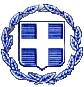 ΕΛΛΗΝΙΚΗ ΔΗΜΟΚΡΑΤΙΑΝΟΜΟΣ  ΚΕΦΑΛΛΗΝΙΑΣ ΔΗΜΟΣ  ΚΕΦΑΛΛΟΝΙΑΣ Δ/ΝΣΗ ΔΙΟΙ/ΚΩΝ ΥΠΗΡΕΣΙΩΝΤΜΗΜΑ ΔΙΟΙΚ/ΚΗΣ ΜΕΡΙΜΝΑΣ & ΥΠΟΣΤΗΡΙΞΗΣ ΠΟΛΙΤΙΚΩΝ ΟΡΓΑΝΩΝΠληρ. Βασιλείου ΝατάσαΤαχ. Δ/νση : Πλατεία Βαλλιάνου28100 ΑΡΓΟΣΤΟΛΙΤΗΛ: 2671360 158@dimsimkef@gmail.com                                                ΕΛΛΗΝΙΚΗ ΔΗΜΟΚΡΑΤΙΑΝΟΜΟΣ  ΚΕΦΑΛΛΗΝΙΑΣ ΔΗΜΟΣ  ΚΕΦΑΛΛΟΝΙΑΣ Δ/ΝΣΗ ΔΙΟΙ/ΚΩΝ ΥΠΗΡΕΣΙΩΝΤΜΗΜΑ ΔΙΟΙΚ/ΚΗΣ ΜΕΡΙΜΝΑΣ & ΥΠΟΣΤΗΡΙΞΗΣ ΠΟΛΙΤΙΚΩΝ ΟΡΓΑΝΩΝΠληρ. Βασιλείου ΝατάσαΤαχ. Δ/νση : Πλατεία Βαλλιάνου28100 ΑΡΓΟΣΤΟΛΙΤΗΛ: 2671360 158@dimsimkef@gmail.com                                                  25ης κατεπείγουσας δημόσιας συνεδρίασης  της 29η   Αυγούστου  2019   ημέρα  Πέμπτη   και  ώρα  12:00 μεσημέρι     Έγκριση 10ης τροποποίησης Τεχνικού Προγράμματος και αναμόρφωσης Προϋπολογισμού Δήμου Κεφ/νιάς οικ. έτους 2019  Αποδοχή δωρεάν παραχώρησης ακινήτου Φιλαρμονικής Σχολής Πάλλης για στέγαση Υπηρεσιών του Δήμου Ληξουρίου   Παράταση της αριθμ. 12100/30-04-2019 σύμβασης για την «ΠΡΟΜΗΘΕΙΑ ΜΗΧΑΝΗΜΑΤΩΝ ΕΡΓΟΥ ΚΑΙ ΣΥΝΟΔΕΥΤΙΚΟΥ ΕΞΟΠΛΙΣΜΟΥ ΔΗΜΟΥ ΚΕΦΑΛΛΟΝΙΑΣ», με α/α συστήματος 66197, ποσού 244.737,90 € πλέον Φ.Π.Α. 24%   Πρόταση ανάθεση προμήθειας καυσίμων Δήμου Κεφ/νιάς και Ν.Π.Δ.Δ.   Πρόταση ανάθεση προμήθειας τροφίμων Δημοτικού Γηροκομείου Αργοστολίου και Ο.Κ.Α.Π.    Ρύθμιση οφειλής βάσει του Ν. 4611/2019    Έγκριση 2ης τροποποίησης προϋπολογισμού οικ. έτους 2019 Δημοτικού Λιμενικού Ταμείου Κεφ/νιάς – Ιθάκης (αριθμ. 212/2019 απόφαση Δ.Σ. του Δ.Λ.Τ.Κ.&Ι.)             ΕΙΣ: Πρόεδρος Δ.Λ.Τ.Κ.&Ι. κ. Α. ΜοσχονάςΔεν πραγματοποιήθηκε η συνεδρίαση λόγω έλλειψης απαρτίας                                                                                              Ο  ΠΡΟΕΔΡΟΣ                                                                   ΣΤΑΥΡΟΣ- ΓΕΡΑΣΙΜΟΣ  ΑΛΥΣΑΝΔΡΑΤΟΣ 